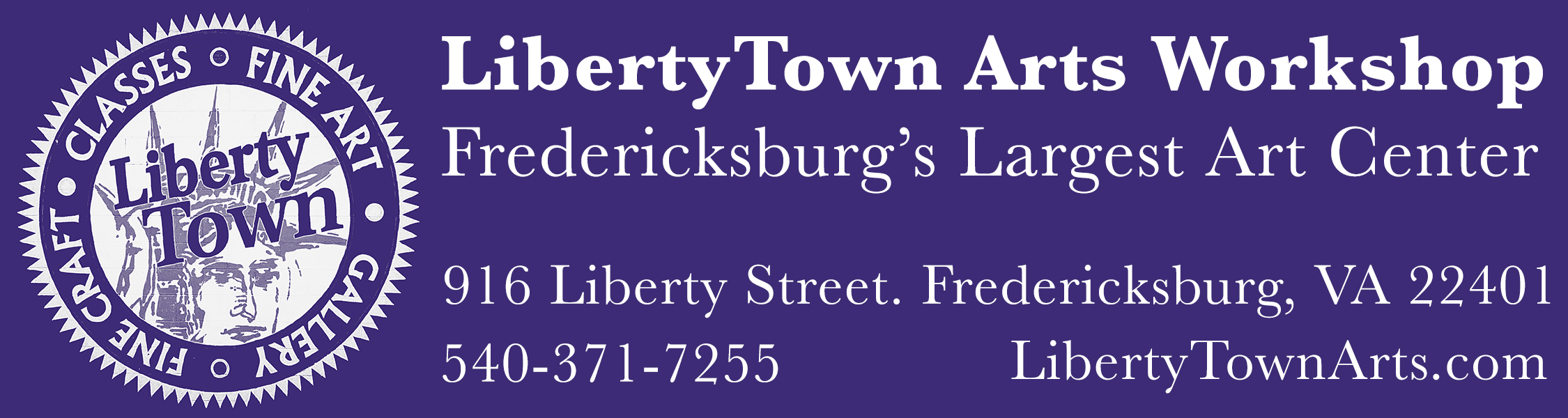 Cell(phone), a National Juried ExhibitionCALLING ALL CELL PHONE PHO-TOGS!!!  Camera phone technology and the accessibility of cell phones has changed people’s abilities to take photos. Along with better cell phone camera technologies, apps to edit photos, and the use of photos in social media, our world has become visually more expressive with the use of pictures.  For this month’s show we want to celebrate the art of the “cell phone photograph”.  So, show us your best shot/shots in this unique show exclusively for photos taken and edited solely using the cell phone. EligibilityAll artists age 16 and older may apply to this show. Work previously exhibited in LibertyTown’s gallery is not eligible. Work must be original and completed within the last five years.RulesChoose a category!  For this show we have four categories:  Portrait, Landscape, Urban/Industrial, and Animals. Tell us about your photo! Which camera phone and app did you use? Print them up!  Photographs must be printed and ready to hang, with no sawtooth hangers. Work accepted into the show must be for sale. Applications must be submitted electronically; no physical pieces will be accepted at the gallery for jurying. LibertyTown will provide pedestals when needed. LibertyTown reserves the right to reject works accepted by the juror due to content, space constraints, or inability to properly install the work.FeesA non-refundable application fee must be paid for each submitted piece before it will be juried. Payment may be submitted electronically via our website or by check delivered to LibertyTown. “Friends of LibertyTown” Members receive discounted jury fees. If you aren’t already, you can become a member at http://libertytownarts.com/product/friends-of-libertytown/.Application Fees1st piece (Non-member): 	$251st piece (Member): 		$15Each additional piece: 	$  5AwardsPortrait1st Place:	$1002nd Place:	$503rd Place:	$25Animals1st Place:	$1002nd Place:	$503rd Place:	$25Landscape1st Place:	$1002nd Place:	$503rd Place:	$25Urban/Industrial1st Place:	$1002nd Place:	$503rd Place:	$25CommissionLibertyTown is taking a reduced commission of 20% on sales from this show. Artists are responsible for any costs related to transporting accepted work to the gallery and transporting unsold work away at the end of the show.Calendar5/22:		Submissions due by 10PM Eastern Time5/24:		Notifications sent6/2:		Accepted work due at LibertyTown by 6PM6/7:		Opening reception6/30:		Show closes, unsold work may be picked upEntryApplications must be submitted electronically via Submittable at  https://libertytownarts.submittable.com/submit (no physical pieces will be accepted at the gallery for jurying). Up to three images may be submitted per piece if an additional detailed view or multiple perspectives are required to convey the piece. LibertyTown reserves the right to reject works accepted by the juror if the work differs significantly from the images provided. Accepted Work Delivery and Return Accepted work must arrive at LibertyTown by the stated due date. Artists are responsible for any costs related to transporting accepted work to the gallery and transporting unsold work away at the end of the show. Pre-paid return shipping labels should be included with any work that may require return shipping. Our address is:LibertyTown Arts Workshop916 Liberty StreetFredericksburg, VA 22407 UsageArtists applying to this show grant LibertyTown Arts Workshop unlimited non-exclusive right to use images of accepted work to promote the exhibit and the gallery.